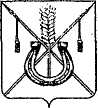 АДМИНИСТРАЦИЯ КОРЕНОВСКОГО ГОРОДСКОГО ПОСЕЛЕНИЯ КОРЕНОВСКОГО РАЙОНАПОСТАНОВЛЕНИЕот 17.01.2024 	   		                                     			  № 78г. Кореновск О проекте решения Совета Кореновского городскогопоселения Кореновского района «О даче согласия на передачутренажеров из муниципальной собственностиКореновского городского поселения Кореновского района в муниципальную собственность Пролетарского сельскогопоселения Кореновского района на безвозмездной основе»В соответствии с решением Совета Кореновского городского поселения Кореновского района от 22 апреля 2014 года № 426 «О порядке внесения проектов муниципальных правовых актов в Совет Кореновского городского поселения Кореновского района» администрация Кореновского городского поселения Кореновского района п о с т а н о в л я е т:1. Согласиться с проектом решения Совета Кореновского городского поселения Кореновского района «О даче согласия на передачу тренажеров из муниципальной собственности Кореновского городского поселения Кореновского района в муниципальную собственность Пролетарского сельского поселения Кореновского района на безвозмездной основе».2. Направить проект решения «О даче согласия на передачу тренажеров из муниципальной собственности Кореновского городского поселения Кореновского района в муниципальную собственность Пролетарского сельского поселения Кореновского района на безвозмездной основе» в Совет Кореновского городского поселения Кореновского района для рассмотрения в установленном порядке (прилагается).3. Назначить представителем главы Кореновского городского поселения Кореновского района при обсуждении данного проекта решения в Совете Кореновского городского поселения Кореновского района начальника отдела имущественных и земельных отношений администрации Кореновского городского поселения Кореновского района Я.С. Синицыну.4. Общему отделу администрации Кореновского городского поселения Кореновского района (Козыренко) обеспечить размещение настоящего постановления на официальном сайте администрации Кореновского городского поселения Кореновского района в информационно-телекоммуникационной сети «Интернет».5. Постановление вступает в силу со дня его подписания.Исполняющий обязанности главыКореновского городского поселенияКореновского района                                                                          Т.В. СупруноваПРОЕКТ РЕШЕНИЯСовета Кореновского городского поселения Кореновского районаот ________________                                                                        № ___________О даче согласия на передачу тренажеров из муниципальнойсобственности Кореновского городского поселенияКореновского района в муниципальную собственностьПролетарского сельского поселения Кореновского районана безвозмездной основеВ соответствии со статьями 14, 50 Федерального закона от 06 октября   2003 года № 131-ФЗ «Об общих принципах организации местного самоуправления в Российской Федерации», Уставом Кореновского городского поселения Кореновского района, решением Совета Кореновского городского поселения Кореновского района от 25 мая 2022 года № 303 «Об утверждении Положения о порядке управления и распоряжения имуществом, находящимся в собственности Кореновского городского поселения Кореновского района» Совет Кореновского городского поселения Кореновского района р е ш и л:1. Дать согласие администрации Кореновского городского поселения Кореновского района передать из муниципальной собственности Кореновского городского поселения Кореновского района в муниципальную собственность Пролетарского сельского поселения Кореновского района на безвозмездной основе следующее имущество:1.1. Тренажер для ягодичных мышц в наклоне, год ввода в эксплуатацию 2018, первоначальная стоимость 42000 (сорок две тысячи) рублей 00 копеек.1.2. Кистевой тренажер (грузоблок), год ввода в эксплуатацию 2014, первоначальная стоимость 23954 (двадцать три тысячи девятьсот пятьдесят четыре) рубля 97 копеек.2. Контроль за выполнением настоящего решения возложить на председателя постоянной комиссии по вопросам правопорядка и законности Совета Кореновского городского поселения Кореновского района (Бурдун).3. Решение вступает в силу со дня его подписания.Председатель СоветаКореновского городского поселенияКореновского района                                                                            Е.Д. ДелянидиПРИЛОЖЕНИЕк постановлению администрацииКореновского городского поселенияКореновского районаот 17.01.2024 № 78